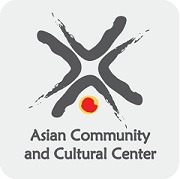 Website & Social Media Development Internship at Asian Community & Cultural CenterPurpose:To learn, practice, and implement website development and social media strategies by assisting the staff and carrying out mission–related tasks at a nonprofit charitable agency, but also experience other aspects of non-profit management including grant writing, marketing, and program development and support.Period:  Approximately 12 hours per week, from May 15th, 2017 through August 11th, 2017. (Basic weekly schedule to be provided; school breaks will be time off.) If applicable, total hours dependent on credits (approx. 50 service hours = 1 credit).Required Duties & Skills:Add information and help to organize it on the websiteHelp to create and distribute monthly newsletterAttend and successfully complete all required training programs, staff meetings and complete all related assignments in a timely mannerComplete at least two projects designed with staffCommunicate in a friendly and informative manner with people from a wide variety of cultural and ethnic backgrounds  Must have good computer skills and be proficient in Microsoft Word, Excel, Internet and e-mail.Provide accurate and timely reporting of work performed and outcomes in the form of database management and a written report to the supervisor at the completion of project or time servedGreet and assist clients whenever needed. Collaborating with human service agencies and other resources to refer services for the refugees and immigrants.Perform related duties and responsibilities as required.Schedule 2-4 hours per week to do general office assistance such as answering the phone, filing, and other duties as assigned.Preferred Skills:-Experience with HTML/CSS programming-Graphic Design-Website development experience (class projects count!)-Social media promotional experienceSubmit Resume and Letter of Application to: Asian Community & Cultural Center2635 O Street, Ste ALincoln, NE 68510            Or    kelsey@lincolnasiancenter.org